Открытые странички занятий по теме «Железная дорога»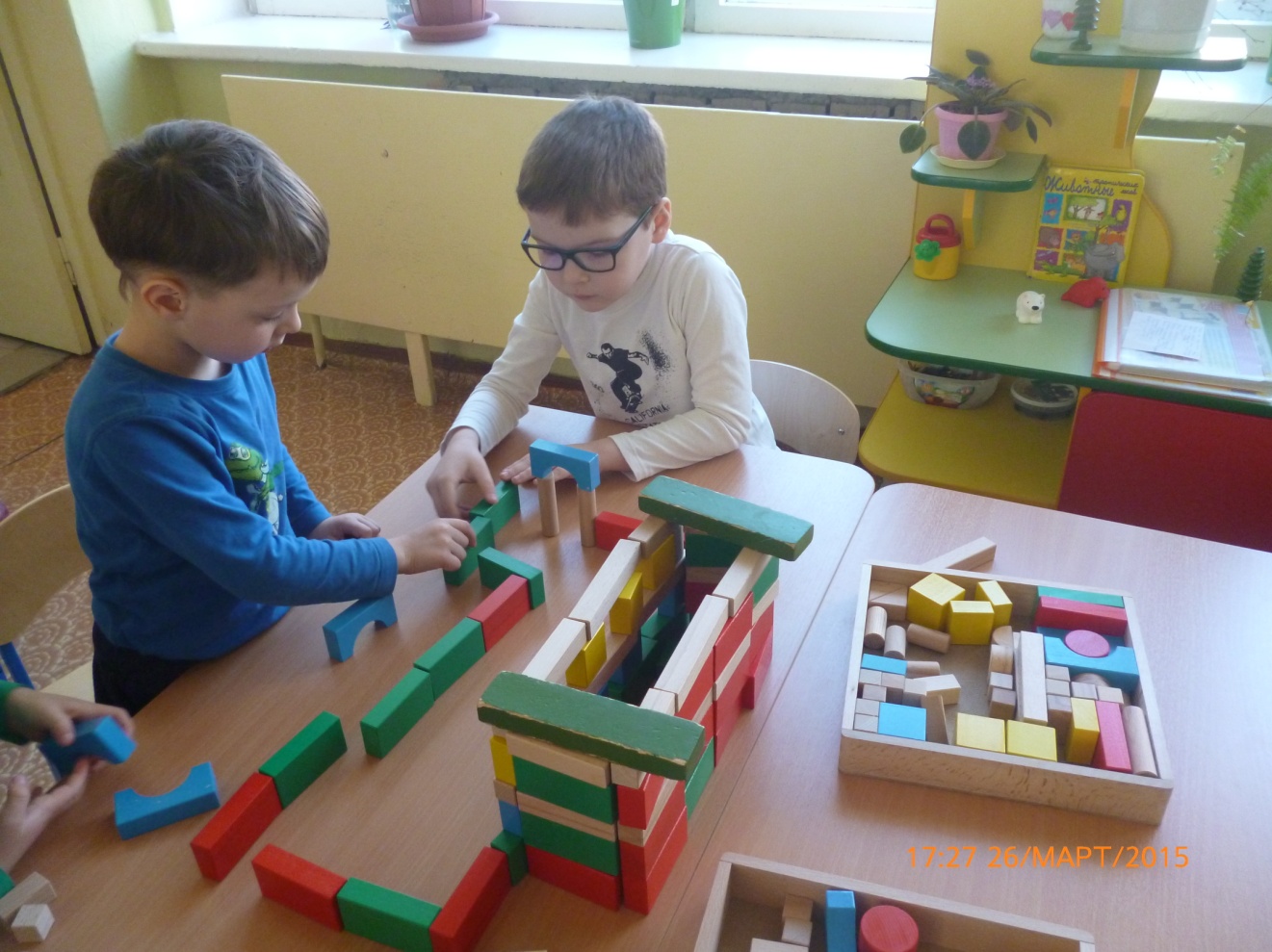 «Депо для паровоза»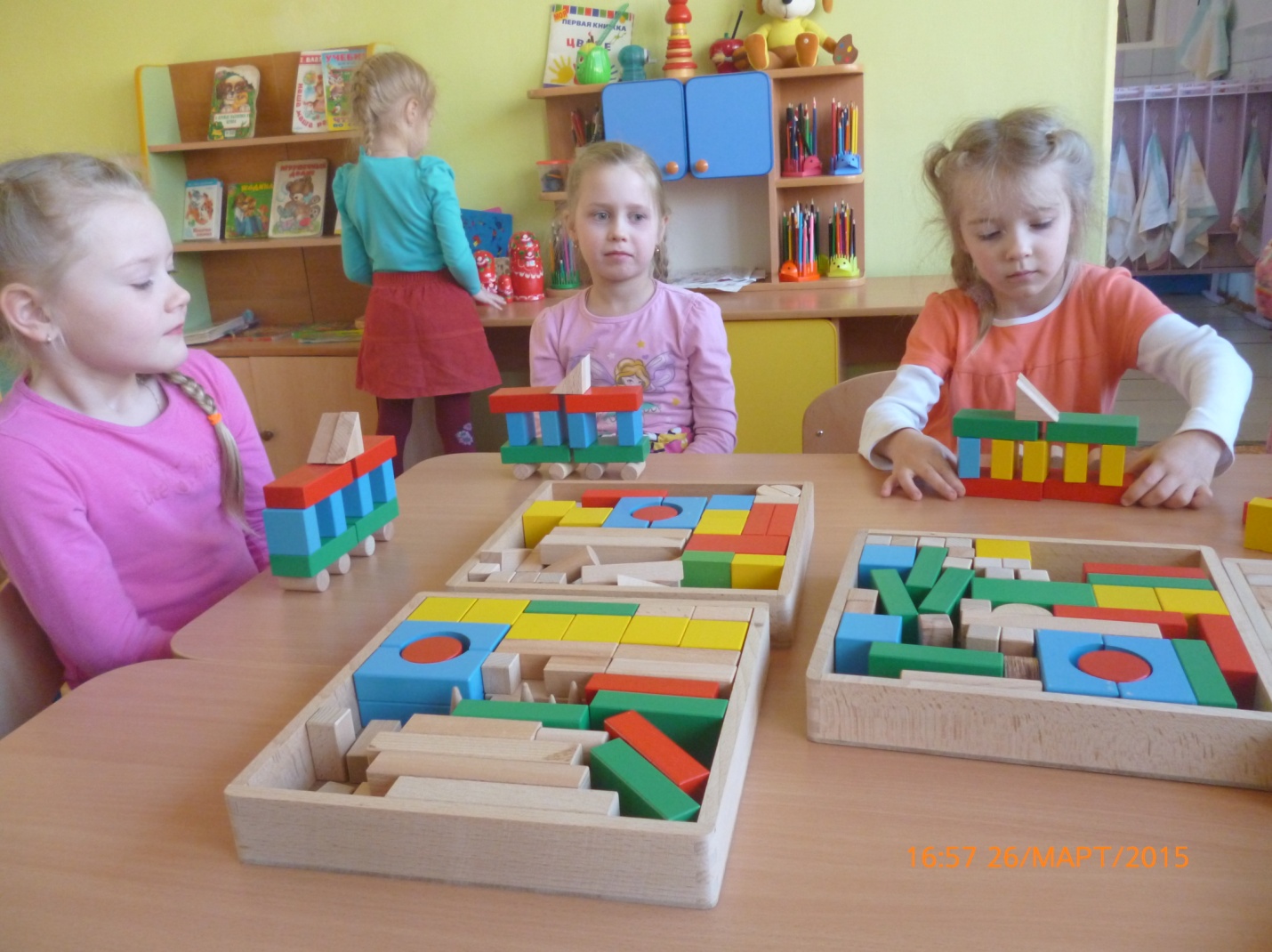 «Веселые вагончики»Открытые странички занятий по теме «Железная дорога» 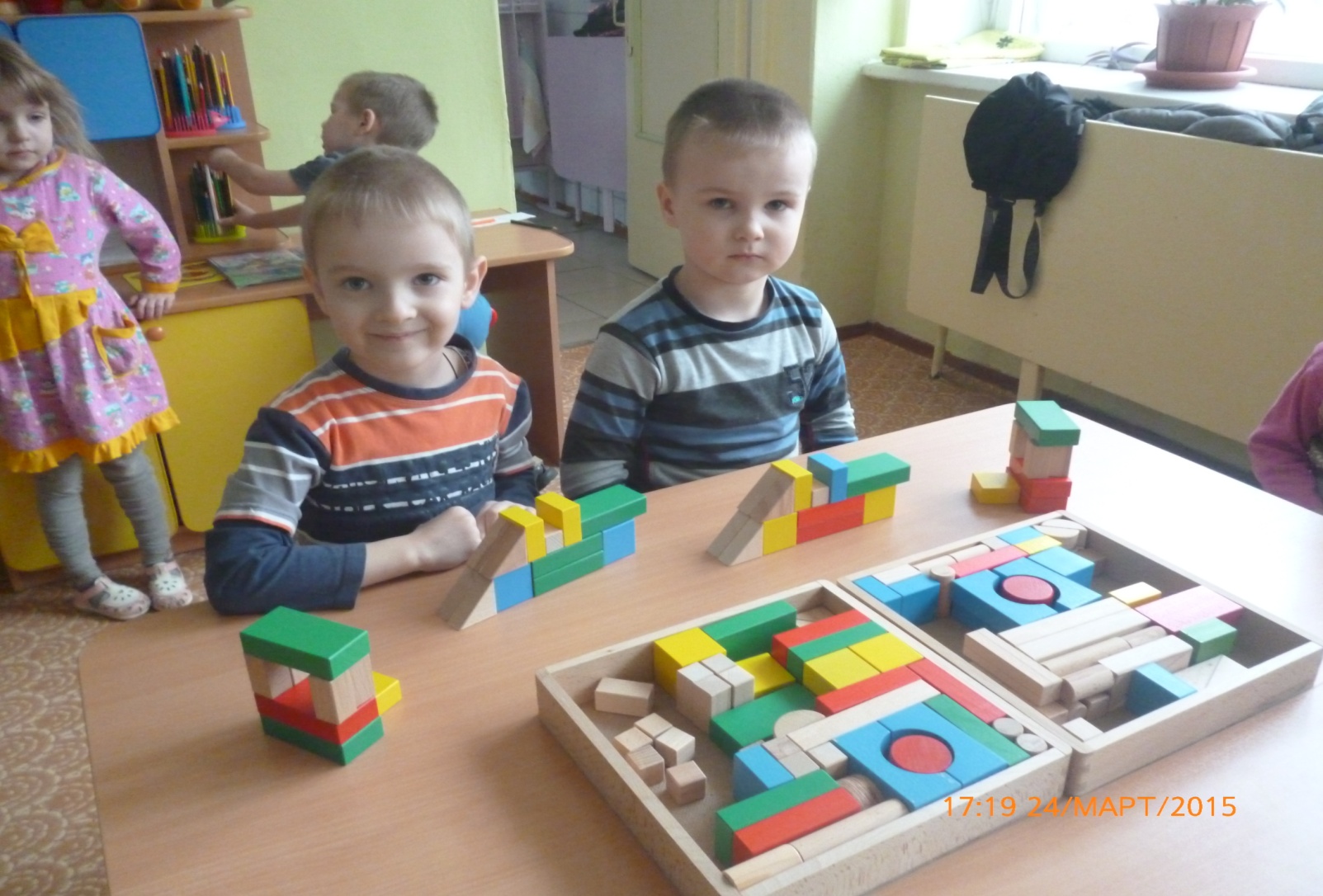 Локомотив «Стрела»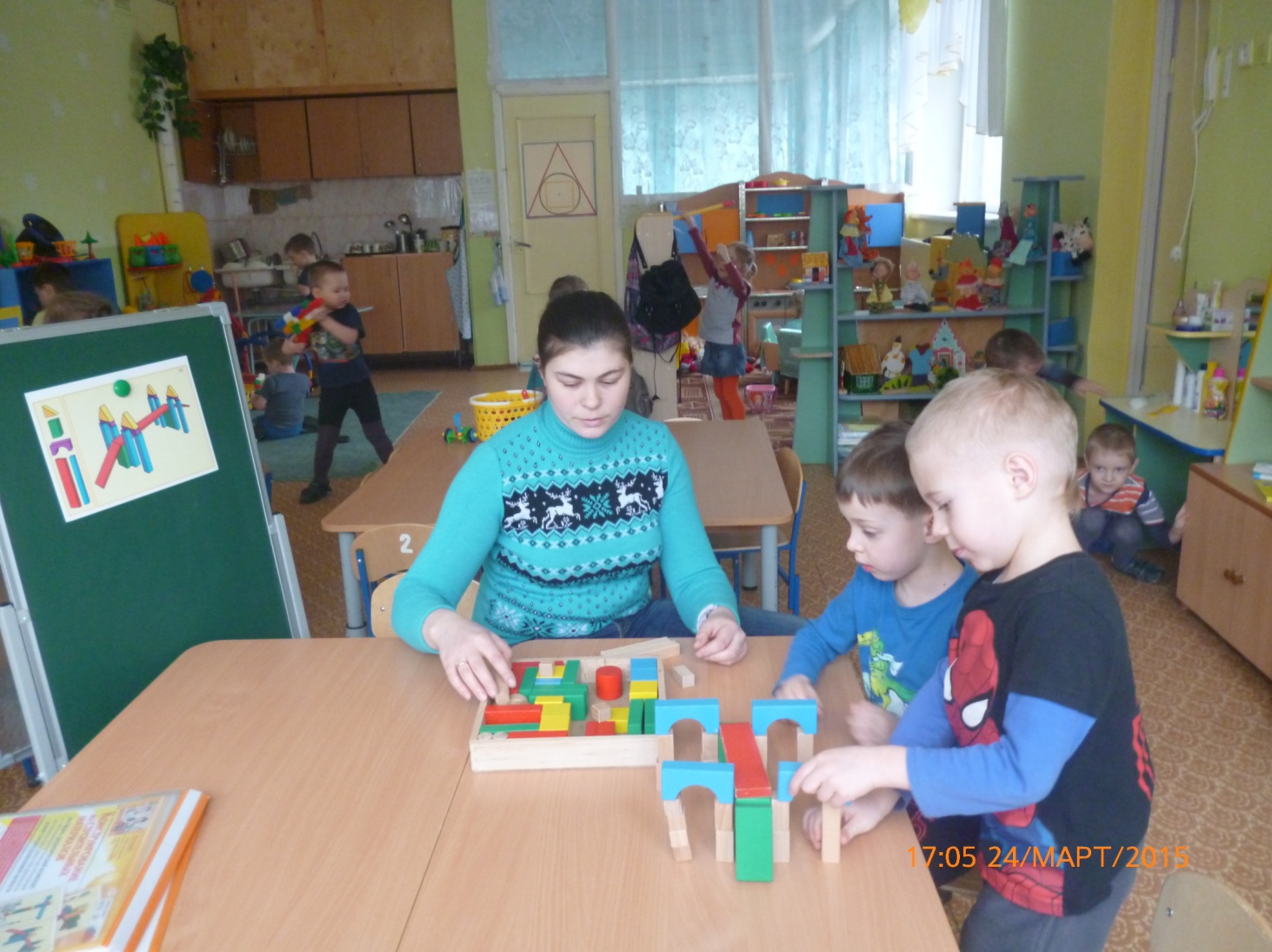 Делаем пешеходный переход (на железной дороге)